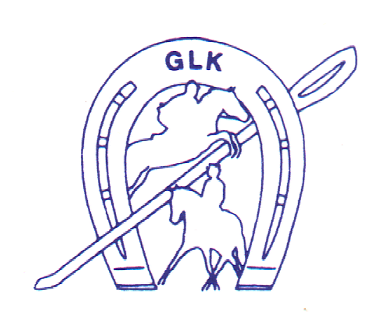 Referat af bestyrelsesmøde i Glostrup Rideklub den 12/12-2023 Tilstede: Amalie, Cecillia, Camilla, Dorte, Selma, Laura, Susanne, Ronja, Trine.Afbud:  Jane, Mai-Britt, Karen.Valg af ordstyrer og referentAmalie og TrineGodkendelse af referat fra sidstReferat godkendt uden anmærkninger.Nyt fra formanden Afventer svar fra klubmodul vedr. sponsorat. Opslag på fb vedr. evt. nye medlemmer til bestyrelsen har ikke fået respons.Medlemsantal er i år på 308, hvilket er indrapporteret. GSI møde i mandags, dog med afbud herfra pga. sygdom.Planlæggelse af GF 23Ronja, som er suppleant pt., vil fortsat gerne være suppleant. Selma, som er juniorformand pt. vil gerne stille op. Marianne fortsætter ikke som suppleant. Maj-Britt har ikke vendt tilbage med ønske om at fortsætte, så der er en ledig plads. Laura vil godt være 2. suppleant. Andre kan fortsat melde sig.Ronja har forslag til GF om mindre ændring i vedtægter om at udvalget bestemmer højden i rideskolemesterskabet i spring, ligesom i de andre mesterskaber.Birgitte Grubbe er dirigent. Drøftet æresmedlemmer.Amalie arrangerer noget med mad som sidst. Trine laver event med tilmelding.Selma stiller op som stævnekoordinator.MaterialetilskudRonja har sendt ansøgning vedr. tilskud. Drøftet diverse behov.Prioriteret rækkefølge bliver:1.Trappe til caffe2.Bomtårn3.Numre til stævnebane4.kunstige kirsebærtræer5.FoldetelteAmalie laver ansøgning før den 15.12Evaluering af året der gikGenerelt enighed om at tonen er god og at alle hver især bidrager til bestyrelsesarbejdet, så arbejdsopgaverne er fordelt. Caffe er fortsat en stor opgave for Susanne og har fyldt meget i år pga. manglende udvalgsmedlemmer, der tager fra, så der er fortsat brug for mere hjælp. Vi prøver med en mail til alle før næste stævne, for at appelere til evt. interesserede derude.Nyt fra udvalgeneJunior: Vellykket juletræsfest. Færre end sidste år. En del melder sig ud pga. efterskoler etc., så der skal hverves nye, yngre medlemmer. Vil finde en ny frontperson til næste år og støtte op om denne i indkøringsfase. Klubtøj er en succes. Da der er meget administration, vil de gerne sætte fortjenesten på klubstævner lidt op. Det er vedtaget.Dressur: har lige holdt C- stævne. Lidt tekniske problemer med oprettelse, så færre ryttere end normalt. Omvendt rækkefølge for at få dommerdækning. Pga. de nye regler, vil der nok blive c stævne en dag og d stævne næste dag. Drøftelse af nye out regler. Cecillia laver en klar-parat-rid guide i det nye år.Spring: stævne i januar. Td’er må kun være der 8 timer frem for ti ifht. nye regler, så der skal findes en reserve. Merudgift eller stævner skal begrænses ifht. de 8 timer. Reglerne skal lige nærstuderes før næste stævne. Ronja laver en klar-parat-rid guide i starten af det nye år.Festudvalg: Pænt overskud til banko aften. Dog for kort tid og for få mennesker til at rydde op før aflåsning.Caffe: Automaterne virker igen. Bredde: Vil finde nye datoer til agility med lidt teori om propiotræning. Evt. også prøve military arrangement indendørs. Forespørgsel om ponygames, Der er ikke viden om det i udvalget, så hvis nogen vil arrangere det, kan de selv henvende sig til udvalget. Der mangler lås på døren.Pr – sponsor: styr på doteringer til nytårsstævnet. Der arbejdes på ærespræmier. Nogle klubber udlover også en start til næste stævne.Strigleudvalg: nyt blad på vej.Aktivitetsliste6+7.1.2024 Nytårsspring28.1 Miljøtræning v. Christian3.+4.2 2. vintertræningsstævne dressur25.2 1. vintertræningsstævne spring9.2 kl 19.30  generalforsamling2+3.3 3. vintertræningsstævne dressur5.5 Miljøtræning v. Christian (m. forbehold for evt. stævne).KassererForbereder årsafslutning.Evt.Osteopat foredrag? Gratis fra vores sponsor. Modtages positivt. Trine går videre med at arrangere det. På en søndag.Stævnetelefonen er ustabil. Amalie og Ronja tjekker sim-kortet.Næste møde +  kageOBS: 9.1 kl. 19. Ronja tager kage med.HuskelisteGSI ansøges om ny trappe til caffevogn.Husk at sende vedtægter til rideforbundet efter GFFlere Caffeudvalgsmedlemmer ønskes Andespil næste år: obs på hjælp til oprydning og husk at tænde for varmen mindst et døgn før.